Usage Requirements Reference       Level 2 UET for: Attachments A, B, C__    Level 1 UET for: __________Note:	This procedure shall be available to workers, though not necessarily at the work location.  Refer to the procedure, as needed, to ensure the task is completed properly.Note:	Attachments A, B and C must be under the control of the procedure user at the task location during periods of active performance.  Each step or group of related steps of the procedure shall be read by the user or designated reader before performance of that step or activity.  If procedure step sign-offs or data taking is required it shall be accomplished at the completion of the step.DISCLAIMERThis document was prepared by Mid-America Conversion Services, LLC (MCS) under Department of Energy (DOE) Contract DE-EM0004559, and is intended for use solely in conjunction with the Depleted Uranium Hexafluoride (DUF6) Conversion Project. The information contained herein shall not be disclosed, duplicated, or released in whole or in part for any purpose other than the DUF6 Conversion Project without the express written consent of the U.S. DOE and MCS.TABLE OF CONTENTS1	PURPOSE	32	SCOPE	33	OTHER DOCUMENTS NEEDED	34	RESPONSIBILITIES	35	INITIAL CONDITIONS	46	TOOLS AND EQUIPMENT	47	PRECAUTIONS AND LIMITATIONS	57.1	Precautions	57.2	Limitations	57.3	Hazard Controls	58	PROCESS	68.1	Preparing for Field Work	68.2	Cylinder Inspections	68.3	Closing Out Work Documentation	88.4	Post-Performance Actions	99	RECORDS	1010	REFERENCES	1011	DEFINITIONS	1112	REVISION HISTORY	1213	ATTACHMENTS	12Attachment A, CID Generated DOE UF6 Cylinder Information Database Inspection Requirements Detail with Defects	13Attachment B, Alternate DOE 48-Inch Diameter & CV UF6 Cylinder Inspection/Maintenance Checksheet and Instructions	14Attachment C, Alternate DOE 30-Inch Diameter UF6 Cylinder Inspection/Maintenance Checksheet and Instructions	15Attachment D, Safe Standoff Distances	16PURPOSEThis procedure provides directions for conducting baseline, periodic (daily, annual, quadrennial), and “special” visual in-storage inspections of 30-inch and 48-inch diameter U.S. Department of Energy (DOE) uranium hexafluoride (UF6) cylinders in long-term storage in DOE X-745C, X-745E, and X-745G cylinder storage yards.DUF6-X-TSR-004, 5.5.3.3 A & BSCOPEThis procedure applies to inspection of UF6 cylinders in long-term storage that are owned by the DOE and stored in the Portsmouth DOE X-745C, X-745E, and X-745G UF6 cylinder storage yards.  This procedure applies to all models of DOE 30-inch and 48-inch cylinders. Operator technician representation shall be included during the planning, execution, and closeout of UF6 cylinder-related work activities.OTHER DOCUMENTS NEEDEDCID Generated DOE UF6 Cylinder Information Database Inspection Requirements Detail with DefectsDUF6-U-QAP-0005, Issues ManagementDUF6-U-CYP-0008, Decontamination of Non-Fissile UF6 and Non-PCB Cylinder Valves and Plugs and/or ShellsDUF6-U-CYP-0001, Access Control For the Paducah And Portsmouth DOE UF6 Cylinder Storage YardsRESPONSIBILITIESPersonnel responsible for performing this procedure: Logistics ManagerFacility ManagerCylinder Yard SupervisorCylinder Yard Operator TechnicianCylinder Storage Yard (CSY) Administrative AssistantINITIAL CONDITIONSNote: 	The cylinder inspection periodicity should be based on cylinder history, cylinder handling activities, and environmental conditions to which the cylinder array is subjected.  	The cylinder array should be arranged such that the cylinders can be viewed with sufficient ability as to determine the cylinder integrity.  This may be accomplished with aisle spacing, periodic movement of cylinders, etc., but is left to the discretion of the Logistics Manager.  	All cylinders containing greater than or equal to 1 wt. % 235U and greater than or equal to 15 grams 235U shall require periodic inspection for Nuclear Criticality Safety (NCS).NCSE-SM-ER WM-006R06 #6.5.2Cylinder inspection frequency (daily, annual or quadrennial) has been determined and scheduled by the DOE UF6 Cylinder Information Database (CID).Periodic inspections shall be performed on fissile cylinders, according to CID, to verify cylinder integrity and to identify deteriorating cylinders. DUF6-X-TSR-004, 5.5.3.3A&B NCSE-SM-ERWM-006R06 #6.5.2Cylinder integrity may be verified by visual inspections of the cylinder walls to ensure there are no identifiable leakage paths for materials to enter into or exit from the cylinder.Note:	In the event of verified leakage paths, corrective measures shall be implemented as soon as practicable.IF any leakage paths are identified, 
THEN corrective maintenance shall be performed.DUF6-X-TSR-004, 5.5.3.3A&B NCSE-SM-ERWM-006R06 #6.5.2    TOOLS AND EQUIPMENTThe following equipment may be needed during cylinder inspection. This list is not comprehensive and there is no requirement to have all this equipment in the cylinder yard during all activities.Mirror with extensionFlashlightRuler or straight edgeTape measureCID printout listing any cylinder defectsInspection Check sheets  PRECAUTIONS AND LIMITATIONSPrecautionsNo climbing on cylinders.If visible signs of PCB paint is observed on the ground, in the main isle, and/or within fifteen (15) feet on either side of the cylinder, then the observation shall be documented on the inspection report and the Cylinder Yard Supervisor notified.No casual contact with cylinder surfaces unless work activity is authorized by procedure and the Radiological Work Permit (RWP)..Standoff distances shall be maintained between UF6 cylinders and vehicles left unattended (i.e., when personnel are not within the CYLINDER STORAGE YARD). (See Attachment D, Safe Standoff Distances.)  DUF6-X-TSR-004, 5.5.3.4 DLimitationsCylinder monitoring shall be implemented with appropriate corrective or preventive maintenance activities initiated to provide for containment of material within the UF6 cylinder.DUF6-X-TSR-004, 5.5.3.3ACylinder monitoring shall be implemented with appropriate corrective and preventive maintenance activities initiated to provide for containment of material within the cylinder and exclusion of moderator (e.g., water) from cylinders containing fissile material and detection of degradation of the cylinder wall due to corrosion or other mechanisms.DUF6-X-TSR-004, 5.5.3.3BHazard ControlsGeneral hazards are captured in HCIC-X-16-0639, Hazard Controls Identification Checklist (HCIC) for DUF6-X-CYP-2502, In-Storage Inspection of 30” & 48” DOE UF6 Cylinders.ProcessPreparing for Field WorkCylinder Yard Supervisor/CSY Administrative Assistant Use CID to identify cylinders due for inspection.Cylinder Yard SupervisorEnsure all cylinders containing greater than or equal to 1% 235U enrichment and greater than a heel quantity of material are inspected at least every year.Ensure all cylinders containing UF6 that exceed 700g of fissionable material 235U and greater than or equal to 1% 235U enrichment are inspected following an earthquake at the site to ensure position shift has not occurred.Conduct pre-task briefing with all parties who will be working on or supporting the task.Operator TechnicianSign and Comply with applicable RWP.Cylinder InspectionsNote:	Cylinders in the cylinder yards do not require movement prior to in-storage inspection. Only those surfaces that are visible require inspection. Operator TechnicianReview CID Generated "DOE UF6 Cylinder Information Database Inspection Requirements Detail with Defects" form prior to performing a cylinder inspection to identify any previous defects.WARNINGClimbing on cylinders while performing inspections may result in falls and severe injury.Evaluate material condition of each cylinder by performing visual inspection.Compare any identified defects against listed defect codes contained in Attachment B.8.2	Cylinder Inspections (continued)Immediately Notify Cylinder Yard Supervisor of cylinders with defects represented by any of the following defect codes:A01 - Hole in cylinder/evidence of visible leakage/contamination/reaction productA13 - Crack in cylinder wallB01 - Cylinder shell body in ground contactB06 - Improper supportC01 - Evidence of leakage/contamination on valveD01 - Evidence of leakage/contamination on plugCylinder Yard SupervisorIF cylinder has a structural defect represented by defect codes A01 (hole in cylinder/evidence of visible leakage/contamination/reaction product), A13 (crack in cylinder wall), B01 (cylinder shell body in ground contact), or B06 (improper upper tier cylinder support),THEN Notify Facility Manager.Facility ManagerIF cylinder has a defect represented by defect code A01, A13, or B01 and cylinder is visibly leaking UF6,THEN Notify Plant Shift Superintendent (PSS).Cylinder Yard SupervisorIF any leakage paths are identified,THEN Perform corrective maintenance.  DUF6-X-TSR-004, 5.5.3.3A&B NCSE-SM-ERWM-006R06 #6.5.2IF 30-inch or 48-inch cylinder has a defect represented by defect code C01 and/or D01,THEN Evaluate cylinder in accordance with DUF6-U-CYP-0008, Decontamination of Non-Fissile UF6 and Non-PCB Cylinder Valves and Plugs and/or Shells.8.2	Cylinder Inspections (continued)Note:	Preventive maintenance checks/activities are addressed in DUF6-X-CYP-2520, Portsmouth UF6 Cylinder Maintenance Program.IF Cylinder Inspection Form with Defects indicates cylinder has defect(s) listed in Step 8.2 [4] or any other questionable defects,THEN Perform the following:Contact MCS Engineering,OR Notify MCS Code Inspection to perform cylinder inspections per the applicable inspection procedures,AND Obtain a copy of the MCS Code Inspection Form.IF cylinder has a defect code of C01 or D01,THEN Request HST perform a field evaluation.IF Code Inspection Form indicates that cylinder is rejected,THEN Contact Facility Engineering to assess cylinder.Facility Manager/Cylinder Yard SupervisorPerform the following using Engineering's written assessments:Update CID,Initiate a Condition Report in accordance with DUF6-U-QAP-0005, Issues Management,Ensure cylinder is not returned to service.Repeat Steps 8.2 [1] thru [11] for each successive cylinder to be inspected.Closing Out Work DocumentationOperator TechnicianCompare codes for each inspected cylinder to recorded codes contained on CID Generated “DOE UF6 Cylinder Information Database Inspection Requirements Detail with Defects.”  IF there are no omissions,THEN Go To step 8.3 [2].8.3	Closing Out Work Documentation (continued)IF there are any omissions of a previously identified defect code,THEN Re-Examine cylinder.IF code is not applicable after re-examination, THEN Remove code on inspection completion.Enter inspection data from hard-copy DOE UF6 Cylinder Information Database Inspection Requirements Detail with Defects into hand held tablets.Return completed DOE UF6 Cylinder Information Database Inspection Requirements Detail with Defects to CSY Administrative Assistant/Cylinder Yard Supervisor.Cylinder Yard Supervisor or DesigneeReview, Sign, and Date paper inspection check sheets.File original DOE UF6 Cylinder Information Database Inspection Requirements Detail with Defects.Review and Approve inspection data in CID.Post-Performance ActionsCSY Administrative Assistant/Cylinder Yard SupervisorEnter discrepancies discovered while inspecting cylinders, which require maintenance action, in CID within 10 working days.RECORDSRecords generated or received as a result of performing this procedure must be submitted to Records Management and Document Control for retention and disposition in accordance with DUF6-U-DMP-0001, Controlled Document Procedure, and DUF6-U-DMP-0002, Records Management Procedure.CID Generated DOE UF6 Cylinder Information Database Inspection Requirements Detail with Defects report, in accordance with site requirementsREFERENCESDUF6-U-CYP-0001, Access Control for the Paducah and Portsmouth DOE UF6 Cylinder Storage Yards DUF6-U-CYP-0002, DOE UF6 Cylinder Storage Yards Combustible Material Control Program DUF6-U-CYP-0008, Decontamination of Non-Fissile UF6 and Non-PCB Cylinder Valves and Plugs and/or Shells DUF6-U-CYP-0010, Paducah and Portsmouth UF6 Cylinder Storage Yard Management DUF6-U-DMP-0001, Controlled Document ProcedureDUF6-U-DMP-0002, Records Management ProcedureDUF6-U-QAP-0005, Issues ManagementDUF6-U-QAP-0022, Time Out/Stop WorkDUF6-X-CYP-2520, Portsmouth UF6 Cylinder Surveillance and Maintenance ProgramNCSE-SM-ERWM-006R06, Storing and Handling Large Cylinders of Uranium Hexafluoride MaterialOhio EPA Director's Final Findings and Orders, latest revisionDUF6-PLN-040, Integrated Safety Management Plan DUF6-PLN-074, Worker Safety and Health ProgramDUF6-X-TSR-004, Technical Safety Requirements for the DUF6 Conversion Project Cylinder Storage Yards, Piketon, OhioImplementation of Additional Fire Controls Requirements Analysis, K-TSO-56, October 3, 1997Long Term Storage Cylinder Integrity Management Plan, WETO-114, Oak Ridge, Tennessee, September 199210	REFERENCES (continued)Methods and Results for Stress Analysis on 14-Ton, Thin-Walled Depleted UF6 Cylinders, ORNITM-13308, October 1996Uranium Hexafluoride: A Manual of Good Handling Practices, USEC-651DUF6-X-DSA-003, Documented Safety Analysis for the DUF6 Conversion Project Cylinder Storage Yards, Piketon, OhioDEFINITIONSCID	DOE UF6 Cylinder Information DatabaseCII	DOE UF6 Cylinder Computerized Inspection InterfaceDFF&O	Director’s Final Findings and OrdersDMSA	DOE Material Storage AreaDOE	Department of EnergyHF	hydrogen fluorideMCS	Mid-America Conversion Services, LLCNCS	Nuclear Criticality SafetyNCSE	Nuclear Criticality Safety EvaluationPORTS	 Gaseous Diffusion Plantppm	parts per millionPSS	Plant Shift SuperintendentRWP	Radiological Work PermitTSR	Technical Safety Requirement ATTENDED - An object or activity is ATTENDED when a FIRE QUALIFIED INDIVIDUAL remains in visual contact with the object or activity, watches for abnormal conditions, is able to perform notification of emergency conditions per plant procedure, and is equipped with a communication device.    DUF6-X-TSR-004, 1.2 & 5.5.3.4 DFIRE QUALIFIED INDIVIDUAL – An individual who is trained as a FIRE WATCH, but is not required to be independent from the work activity of concern and may concurrently monitor for fires and perform other duties.    DUF6-X-TSR-004, 1.2Heel  -  The results from the transfer operation when a small mass of non-transferable material, known as the cylinder "heel," remains (25 lb. or less in a 
30-inch cylinder and 50 lb. or less in a 48-inch cylinder).  REVISION HISTORYATTACHMENTSAttachment A, CID Generated DOE UF6 Cylinder Information Database Inspection Requirements Detail with Defects (Sample)Attachment B, Alternate DOE 48-Inch Diameter & CV UF6 Cylinder Inspection/Maintenance Checksheet and InstructionsAttachment C, Alternate DOE 30-Inch Diameter UF6 Cylinder Inspection/Maintenance Checksheet and InstructionsAttachment D, Safe Standoff DistancesAttachment A, CID Generated DOE UF6 Cylinder Information Database Inspection Requirements Detail with Defects     Page 1 of 1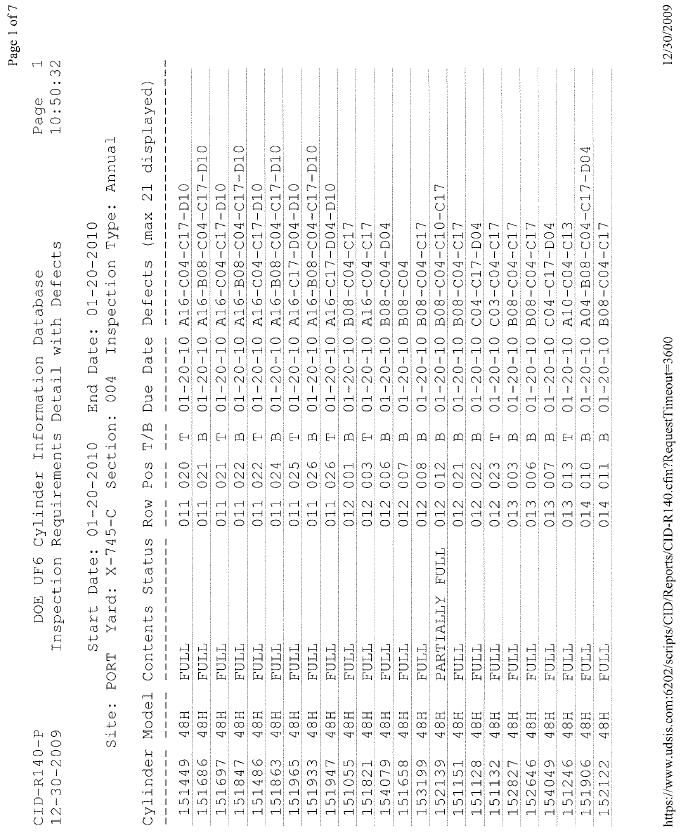 Attachment B, Alternate DOE 48-Inch Diameter & CV UF6 Cylinder Inspection/Maintenance Checksheet and Instructions Page 1 of 1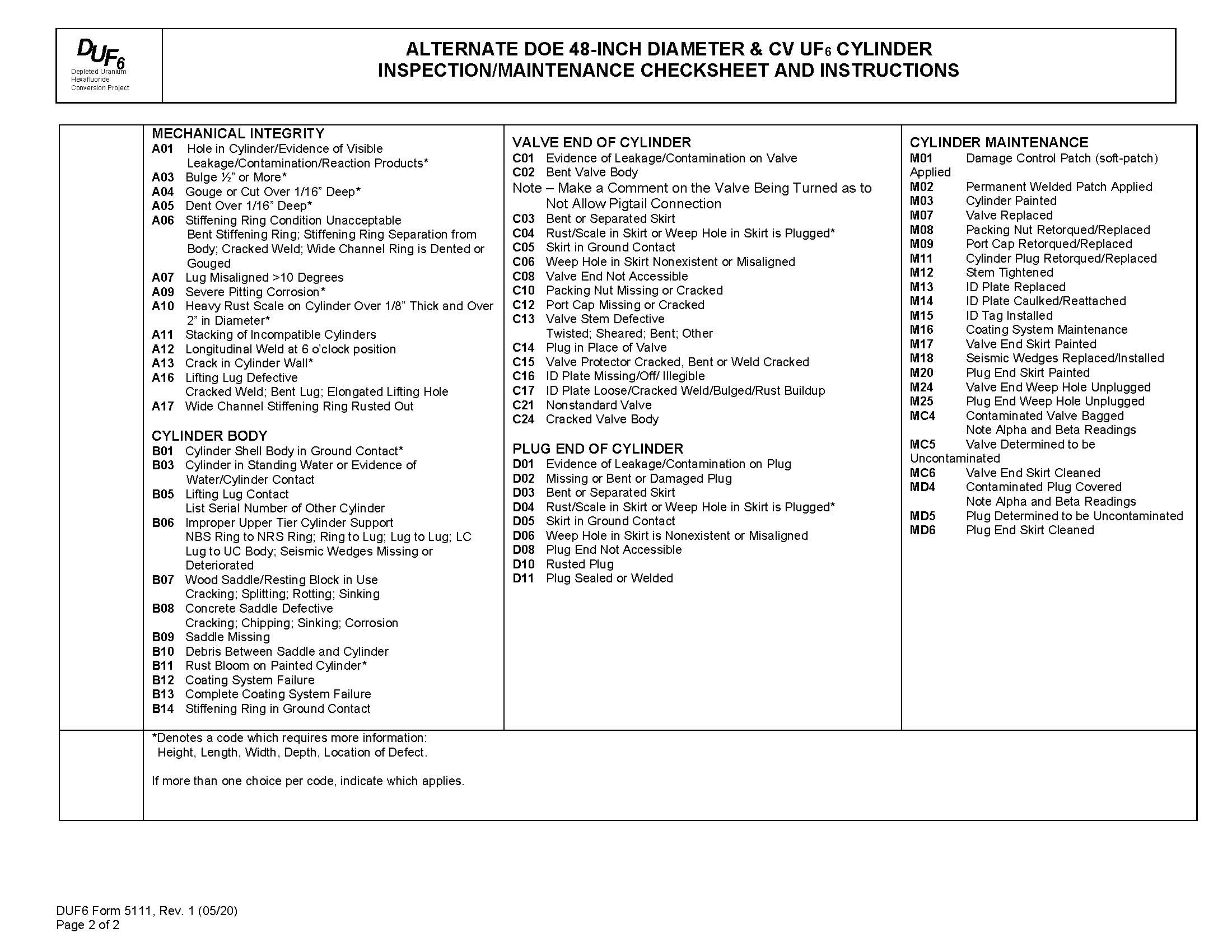 Attachment C, Alternate DOE 30-Inch Diameter UF6 Cylinder Inspection/Maintenance Checksheet and InstructionsPage 1 of 1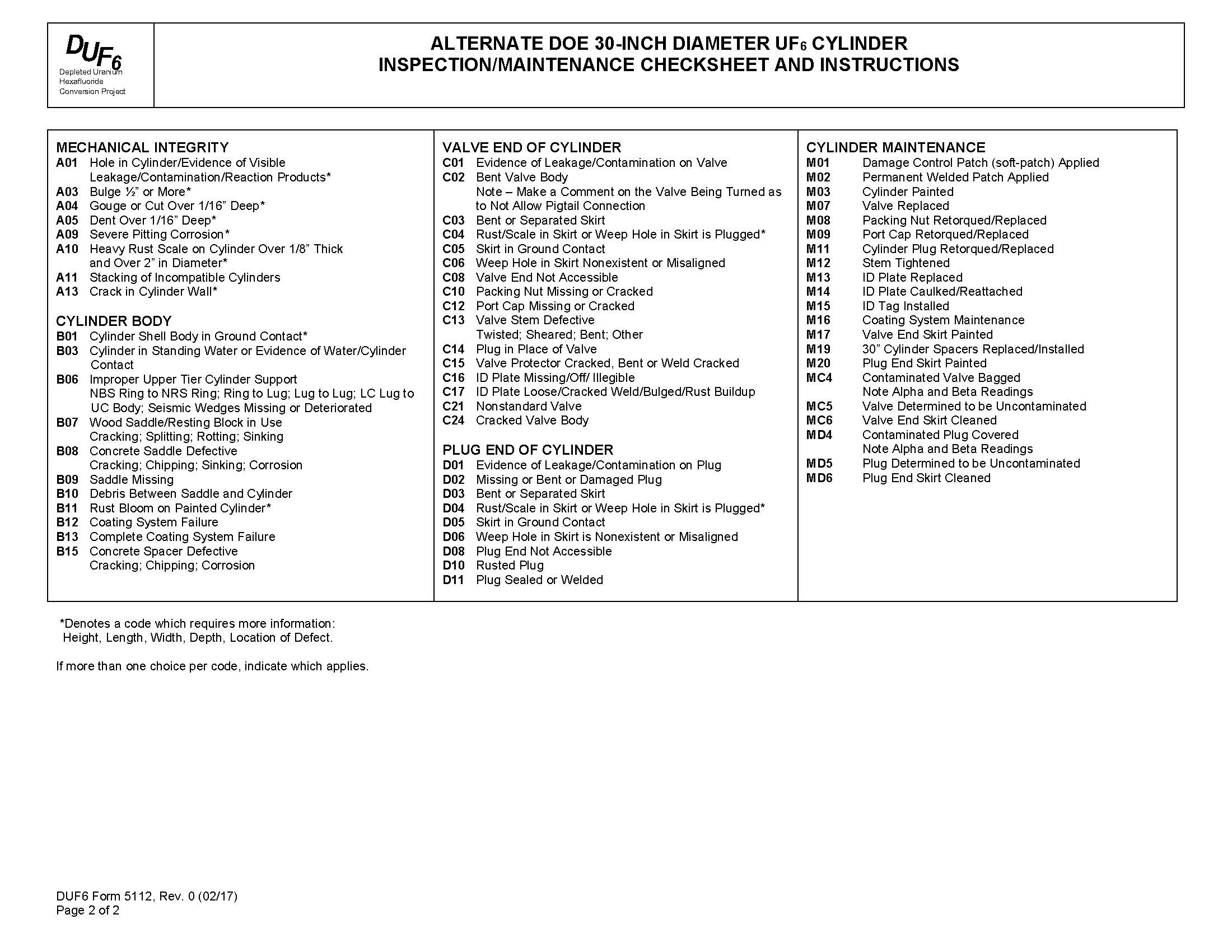 Attachment D, Safe Standoff DistancesPage 1 of 1Safe Standoff Distances Between UF6 Cylinders and Various Types of Unattended Vehicles/Equipment in the Cylinder Storage Yards*  Applicable when personnel are not present in the Cylinder Storage YardDUF6-X-DSA-003, Table 4-3END OF DOCUMENTTITLE: In-Storage Inspection of 30” & 48” DOE UF6 CylindersDUF6-X-CYP-2502Rev. 2DOCUMENT TYPE:   Technical ProcedurePREPARER: M. EberlePage 1 of 16SUBJECT MATTER AREA:  Cylinder YardsCONCURRENCE / DATE: See Form 4320.CONCURRENCE / DATE: See Form 4320.OWNER:  Logistics ManagerAPPROVED BY / DATE:  T. Warren / Refer to 4320.APPROVED BY / DATE:  T. Warren / Refer to 4320. _X_USQ Required   __ Categorically ExcludedEFFECTIVE DATE:  02/24/2021EFFECTIVE DATE:  02/24/2021FORC REVIEW REQUIRED? __ Yes   _X_ NoPERIODIC REVIEW:  2 yearsPERIODIC REVIEW:  2 yearsRevision NumberEffective DateSummary of Changes002/28/17Implemented all global changes approved by MCS.101/19/18Changed X-745G-1 to X-745G due to changes Cylinder Yard TSR document. Added Data Entry Clerk to section 4.202/24/21Periodic Review - Intent changes throughout document updating Cylinder Yard Manager to Logistics Manager and Data Entry Clerk to CSY Administrative Assistant.Updated inspection sheet title to DOE DUF6 Cylinder Information Database Inspection Requirements Detail with Defects throughout procedure.Section 3 (and throughout procedure, if necessary)Deleted reference to cancelled documents, DUF6-X-OSU-002 and 003, and DUF6-U-CYP-0004.Updated procedure titles; DUF6-U-QAP-0005 and DUF6-U-CYP-0008Section 10 (and throughout procedure, if necessary)Updated procedure titles of DUF6-U-DMP-0001 and 0002, DUF6-PLN-040, and DUF6-X-TSR-004, Corrected procedure number of DUF6-U-QAP-0022.Updated Attachment B and title throughout procedure. Updated Attachment C and title throughout procedure.Vehicle/EquipmentDistance (ft)Vehicles with greater than 250 and less than or equal to 450 gallons of fuel capacity	40*Vehicles with greater than 50 and less than or equal to 250 gallons of fuel capacity	25*Vehicles/equipment with less than or equal to 50 gallons of fuel capacity	10*